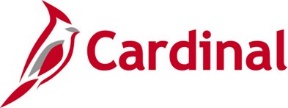 Commonwealth of VirginiaDepartment of TransportationCardinal Table Maintenance (Add/Update) Department IDStatus:  Active   Inactive            	 Budgetary Only                (Check box if only used on Budget Transactions or as a Report Rollup value.)This Department will report to Department: _____________________(This is required to update Cardinal trees for reporting, etc.)Description: __________________________________________________________________(This is a required field and is restricted to 30 characters.)Short Description: ______________________(This is a required field is restricted to 10 characters.)Location:   		10 Central Office 		11 Bristol	      	12 Salem	     	   (Required field)      		13 Lynchburg       		14 Richmond	15 Hampton Roads   			16 Fredericksburg  		17 Culpeper            18 Staunton                     		19 Northern VAExplain the business need if this is a request for a new Department Id: ________________________________________________________________________________________________________________________________________________________________________________________________________________________________________________________________________________________________________________________________________________________________________Requester:_______________________________________ Date:___________________	Approver: _______________________________________ Date:___________________Agency ChartField Administrator: __________________ Date:_______________For Use by the VDOT ChartField Setup Administrator:Entered By: ____________________________	Date: _____________________________After the valid values are created, please submit this form to the PPS Cardinal GL Team to update                             Cardinal Trees, Combination Edits, and nVision Scopes.SetID:	50100	                                                Company: VDOT	 (*also Location SetID)Department  Value: _________________      Effective Date:_________________                                                                             (An initial date of 01/01/1901 is required for new departments)